JBF SUGAR LAND SPRING 2019 EVENT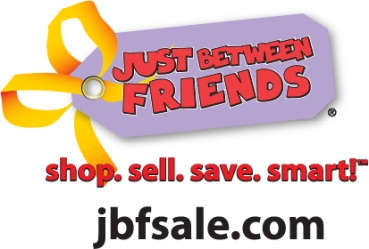 TUESDAY, February 26thCONSIGNOR DROP OFF 9:00am – 7:00pmWEDNESDAY, February 27thORGANIZATION AND RECALL CHECKS9:00am – 1:00pm WEDNESDAY PRE-SALE SHOPPING TIMES: 12:00pm – 9:00pm: Team Leaders 1:00pm – 9:00pm: 16 hour helpers 	1:30pm – 9:00pm: 12 hour helpers2:00pm – 9:00pm: 8 hour helpers 2:30pm – 9:00pm: 4 hour helpers 3:30pm – 9:00pm: Consignor Presale 4:00pm – 9:00pm: First-time parents/grandparents, teachers, first responder families, & military familiesNO CHILDREN OR STROLLERS ALLOWED AT PRESALEOnly nursing infants under age 12 months are allowed if in sling or carried.THURSDAY, February 28th & FRIDAY, March 1st PUBLIC SHOPPING DAYS 9:00am – 8:00pm$2 Admission Thursday ONLY, Like us on Facebook for free admission pass (Children ARE allowed but must stay with parent)FRIDAY PRESALE SHOPPING TIMES: 6:00pm – Team Leads6:30pm – Helpers7:00pm – ConsignorsItems without stars are half price today! (Children ARE allowed but must stay with parent)SATURDAY, March 2nd HALF-PRICE DAY! 8:00am – 1:00pm Items without stars are half price today! (Children ARE allowed but must stay with parent)BREAKDOWN 1:00pm – 7:00pmCONSIGNOR PICK UP 7:00pm – 8:00pm We are unable to allow early pick ups. Helping Hands of Richmond/Rosenberg donation truck will be loaded promptly at 8:15pm.All items not picked up by 8pm will be placed on donation truck. Please note: Times are tentative and subject to change.